MINISTERIO DE JUSTICIA Y SEGURIDAD PÚBLICA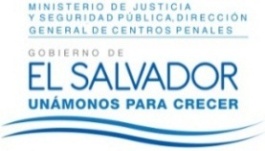 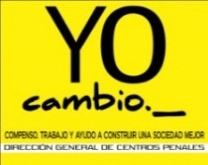 DIRECCIÓN GENERAL DE CENTROS PENALESUNIDAD DE ACCESO A LA INFORMACIÓN PÚBLICA7ª Avenida Norte y Pasaje N° 3 Urbanización Santa Adela Casa N° 1 San Salvador. Tel. 2527-8700Vista la solicitud de XXXXXXXXXXXXXXXXXXXXXXXXXXXXXXXXXXXXXX con Documento Único de Identidad número XXXXXXXXXXXXXXXXXXXXXXXXXXXXXXX XXXXXXXXXX, quien solicita; quien solicita:“Nos puedan proporcionar todos los datos personales de las personas que visitaban a los reclusos XXXXXXXXXXXXXXXXXXXXXXXXXXXXXXXXXXXXXXXXX XXXXXXXXXXXXXXXXXXXXXXXX, quienes fallecieron el día 21/03/2006. En el interior del Centro Penal de Quezaltepeque, cuando se encontraban recluidos. Lo antes solicitado se necesita de carácter urgente para ser anexados a diligencias correspondientes”.Con el fin de dar cumplimiento a lo solicitado, conforme a los Arts. 1, 2, 3 Lit. a, b, j. Art. 4 Lit. a, b, c, d, e, f, g.  y Art. 65, 69 y 71 de la Ley de Acceso a la Información Pública, la suscrita RESUELVE: Conceder la información solicitada en fotocopia de oficio N° 4484-SDT-2016, recibido en esta Unidad de parte del Centro penitenciario de Quezaltepeque, según Art. 69 y Art. 34 Lit. C LAIP; debido a la naturaleza de la información solicitada y de la entidad que la requiere (Policía Nacional Civil).Queda expedito el derecho de la persona solicitante de proceder conforme a lo establecido en el Art. 82 de la Ley de Acceso a la Información Pública.	San Salvador, a las trece horas con treinta minutos, del día veintitrés de diciembre de dos mil dieciséis.Licda. Marlene Janeth CardonaOficial de Información.Ref. Solicitud UAIP/OIR/325/2016MJCA/cml